Istotne postanowienia umowyUmowa zawarta w dniu ……………………… r. w Kolbuszowejpomiędzy:Gminą Kolbuszowa z siedzibą w  Kolbuszowej, ul. Obrońców Pokoju 21,36 – 100 Kolbuszowa. 
Regon: 690581666 , NIP: 814 – 15 – 76 - 232, reprezentowaną przez:Jana Zuba – Burmistrz Kolbuszowejprzy kontrasygnacie Skarbnika Kolbuszowej – Jacka Mroczek zwanym/zwaną  dalej „Zamawiającym”a………………………………………………………………………………..…(nazwa Wykonawcy) 
z siedzibą w …………………………… (siedziba Wykonawcy), ……………………………………………………………………………………………………………………….. (adres wykonawcy),wpisanym/wpisaną do Krajowego Rejestru Sądowego (lub, odpowiednio, do innego rejestru lub ewidencji) pod numerem: …………….przez ……………………….…  Regon: …………… ,  NIP: ……………………… (odpowiednio)reprezentowanym/reprezentowaną (na podstawie odpisu z KRS / pełnomocnictwa innego dokumentu, 
z którego wynika umocowanie do reprezentowania - stanowiącego załącznik do niniejszej umowy)  przez:(imię, nazwisko i pełniona funkcja reprezentanta Wykonawcy),(imię, nazwisko i pełniona funkcja reprezentanta Wykonawcy),zwanym/zwaną dalej „Wykonawcą”,łącznie zwanymi „Stronami”, a odrębnie „Stroną”.Zamawiający, w wyniku przeprowadzonego postępowania o udzielenie zamówienia publicznego w trybie przetargu nieograniczonego,  na podstawie ustawy z dnia 29 stycznia 2004 r. – Prawo zamówień publicznych (Dz. U. z 2019 r. poz. 1843 z późn. zm.),  zawarł umowę o udzielenie zamówienie publicznego obejmującą obowiązki związane z pełnieniem nadzoru inwestorskiego pn.: Pełnienie nadzoru inwestorskiego na zadaniu pn.: „Budowa ciągu pieszego wzdłuż rzeki Nil, przebudowa ulicy Parkowej, rozbudowa parkingu wraz z niezbędną infrastrukturą realizowanych w ramach zadania pn. zagospodarowania te-renów wzdłuż rzeki Nil w ramach rewitalizacji Miasta Kolbuszowa”.Przedmiot UmowyPrzedmiot umowy obejmuje obowiązki związane z pełnieniem nadzoru inwestorskiego 
pn.: Pełnienie nadzoru inwestorskiego na zadaniu pn.: „Budowa ciągu pieszego wzdłuż rzeki Nil, przebudowa ulicy Parkowej, rozbudowa parkingu wraz z niezbędną infrastrukturą realizowanych w ramach zadania pn. zagospodarowania te-renów wzdłuż rzeki Nil w ramach rewitalizacji Miasta Kolbuszowa”.Zakres przedmiotu zamówienia określają zapisy zawarte w niniejszej umowie oraz 
w Specyfikacji Istotnych Warunków Zamówienia na pełnienie nadzoru inwestorskiego dla zadania inwestycyjnego, o którym mowa pkt. 1.1.Wykonawca w ramach niniejszej umowy będzie wykonywał czynności wynikające 
z następujących dokumentów:Warunkach umowy i Specyfikacji Istotnych Warunków Zamówienia stanowiących załączniki do niniejszej umowy,Projektów Budowlanych, Przedmiarów Robót i STWiORB stanowiących podstawę do zawarcia umowy na roboty budowlane, nad realizacją których sprawowany będzie nadzór,Czynności określonych w Specyfikacji Istotnych Warunków Zamówienia i wynikających 
z aktualnych przepisów ustawy „Prawo budowlane”. Wykonawca oświadcza, że zapoznał się z dokumentacją, o której mowa w pkt 1.2. i pkt 1.3. oraz innymi warunkami realizacji zamówienia, na: „Nadbudowa i przebudowa budynku dworca PKP w Kolbuszowej na dworzec lokalny z częścią usługową i administracyjną, budowa zadaszenia nad przystankami autobusowymi i placem manewrowym wraz z niezbędną infrastrukturą techniczną” realizowana w ramach projektu pn.: „Budowa Podmiejskiej Kolei Aglomeracyjnej – PKA: Budowa i modernizacja linii kolejowych oraz infrastruktury przystankowej” oraz w ramach projektu pn.: „Ograniczenie problemów społecznych 
i gospodarczych w Gminie Kolbuszowa poprzez nadanie nowych lub przywrócenie funkcji zdegradowanym terenom i obiektom wraz z funkcjonalnym zagospodarowaniem ich otoczenia” - (w tym min. dokumentacją projektową, SIWZ wraz z wszystkimi odpowiedziami, wyjaśnieniami, modyfikacjami itp.), dostępnymi na stronie http://www.bip.kolbuszowa.pl/63-przetargi/5642-2020-r.html oraz, że zobowiązuje się do przestrzegania wymagań treści złożonej oferty, a także wymagań Zamawiającego w przedmiocie Zamówienia.Wykonawca oświadcza, że obowiązki określone umową wykonywać będzie przy pomocy osób posiadających uprawnienia w zakresie niezbędnym do wykonania przedmiotu umowy.W terminie 3 dni od daty zawarcia umowy z Wykonawcą, Zamawiający przekaże Wykonawcy, na czas pełnienia nadzoru, komplet dokumentów dotyczących robót będących przedmiotem zamówienia, nad realizacją których sprawowany będzie nadzór.Szczegółowy zakres nadzoru inwestorskiegoZamawiający zleca, a Wykonawca zobowiązuje się pełnić, w zakresie określonym przepisami ustawy z dnia 7 lipca 1994 r. – Prawo budowlane, nadzór inwestorski nad realizacją zadania inwestycyjnego, o którym mowa w pkt. 1.1. Usługa obejmuje w szczególności:Reprezentowanie Zamawiającego na budowie przez sprawowanie kontroli zgodności jej realizacji z dokumentacją budowlaną i pozwoleniem na budowę, przepisami prawa oraz zasadami wiedzy technicznej,Całościowe prowadzenie dokumentacji technicznej wykonywanych robót budowlanych zgodnie z wymogami obowiązującego prawa w tym zakresie oraz wszystkich wymogów stawianych w realizacji inwestycji,Organizowanie prac związanych z nadzorem w sposób niepowodujący zbędnych przerw 
w realizacji robót przez Wykonawcę,Odebranie od Wykonawcy Robót Budowalnych uporządkowanego Terenu budowy przekazanego Wykonawcy najpóźniej do dnia Odbioru końcowego robót.Systematyczne dokonywanie wpisów do dziennika budowy,Sprawdzenie jakości wykonawczych robót i wbudowanych wyrobów budowlanych, 
a w szczególności zapobieganie zastosowaniu wyrobów budowlanych wadliwych 
i niedopuszczonych do stosowania w budownictwie,Całościowe prowadzenie procedur i dokumentacji odbioru rzeczowego (odbiór częściowych i odbioru końcowego) wykonywanych robót budowlanych,Sprawdzenie i odbiór robót budowlanych ulegających zakryciu lub zanikających, uczestniczenie w próbach i odbiorach technicznych instalacji, urządzeń technicznych oraz przygotowanie i udział w czynnościach odbioru gotowych obiektów budowlanych 
i przekazywanie ich do użytku,Wydawanie Kierownikowi budowy lub Kierownikom robót poleceń, potwierdzeń wpisem do dziennika budowy dotyczących: usunięcia nieprawidłowości lub zagrożeń, wykonania prób lub badań, także wymagających odkrycia robót lub elementów zakrytych oraz dowodów dopuszczenia do stosowania w budownictwie wyrobów budowlanych,Żądanie od Kierownika budowy lub Kierowników robót dokonania poprawek bądź ponownego wykonania wadliwie wykonywanych robót, a także wstrzymania dalszych robót budowalnych w przypadku, gdy ich kontynuacja mogłaby wywołać zagrożenie bądź spowodować niedopuszczalną niezgodność z projektem lub pozwoleniem na budowę,Wskazanie ewentualnych błędów w dokumentacji projektowej dostrzeżonych w trakcie realizacji robót, wnioskowanie do Zamawiającego (składanie propozycji ulepszających zaprojekowane rozwiązania) w sprawach dotyczących wprowadzenia niezbędnych zmian w dokumentacji technicznej i uzyskania zgody Projektanta na zmiany, przeprowadzenia niezbędnych badań technicznych oraz innych w ważnych sprawach finansowych 
i prawnych,Uzyskiwanie od Projektanta wyjaśnień dotyczących wątpliwości związanych z projektem i zawartych w nim rozwiązań.Udzielenie Wykonawcy Robót Budowalnych informacji, wyjaśnień wskazówek dotyczących realizacji zamówienia,Udział w naradach roboczych – koordynacyjnych w trakcie realizacji inwestycji, zwoływanych również przez Zamawiającego w jego siedzibie lub na placu budowy, Narady roboczo – koordynacyjne będą zwoływane w zależności od potrzeb, ale nie rzadziej niż raz  na dwa tygodnie.Celem narad roboczo – koordynacyjnych jest omawiane lub wyjaśnienie bieżących spraw dotyczących wykonania i zaawansowania robót, 
w szczególności dotyczących postępu prac albo nieprawidłowości w wykonywaniu robót lub zagrożeniu terminowego wykonaniu Umowy o roboty budowalne.Wykonawca lub Zamawiający informują uczestników narady koordynacyjnej 
o terminie i miejscu narady, Wykonawca prowadzi naradę i zapewnia jej protokołowanie, a kopie protokołu lub ustaleń dostarczenia wszystkich osobom zaproszonym na naradę w terminie do 5 dni roboczych od zakończenia narady.Akceptowanie oraz dokonywanie audytu wykonywania przez Wykonawcę Robót Programu zapewnienia jakości.Przedłożenie Wykonawcy kopii wymaganych zgodnie z obowiązującymi przepisami orzeczeń, atestów, deklaracji zgodności oraz deklaracji właściwości użytkowych na Materiały użyte do wykonania Umowy na roboty budowlane objęte nadzorem. Materiały użyte do wykonania roboty budowlanej powinny w szczególności:Odpowiadać wymaganiom określonym w ustawie z dnia 16 kwietnia 2004 r. o wyrobach budowlanych (Dz. U. Nr 2020, poz. 215 tj.) oraz STWiOBR,Posiadać wymagane przepisami prawa certyfikatami, aprobaty techniczne, dopuszczenia do stosowania w Rzeczypospolitej Polskiej oraz w krajach Unii Europejskiej i innych krajach na mocy umów stowarzyszeniowych zawartych  
z Unią Europejską,Być dobrane zgodnie z zasadami wiedzy technicznej,Być przeznaczone i przydatne dla celów, dla jakich zostały użyte przy wykonywaniu robót budowalnych,Być wolne od praw osób trzecich w dacie ich wykorzystania w celu realizacji przedmiotu Umowy.Wykonawca może zobowiązać Wykonawcę Robót do:Usunięcia materiałów nie odpowiadających normom jakościowym określonym w pkt. 2.1.16. z Terenu budowy w wyznaczonym terminie lubPonownego wykonania robót, jeżeli Materiały lub jakość wykonanych robót nie spełniają wymagań STWiOBR lub nie zapewniają możliwości oddania do użytkowania przedmiotu Umowy o roboty budowlane.Wykonawca może zlecić demontaż i usunięcie Materiałów i zastąpienie ich zaakceptowanymi w przypadku kiedy Wykonawca Robót Budowalnych użyje Materiałów niezaakceptowanych  przez Wykonawcę. Wykonawca może zażądać od Wykonawcy Robót Budowalnych wykonania badań dodatkowych, innych niż wymagane w STWiORB lub wykonania dodatkowych badań poza miejscem wyprodukowania lub Terenem budowy dotyczących Materiałów lub robót budowlanych, które budzą uzasadnione wątpliwości, co do ich jakości. Składanie Zamawiającemu raportów z działalności obejmującej prowadzenie nadzoru robót oraz realizacji inwestycji wraz z dokumentacją zdjęciową w okresach kwartalnych „Sprawozdanie kwartalne” w ciągu 7 dni roboczych po zakończeniu każdego miesiąca kalendarzowego. Sprawozdanie powinno zawierać:Opis postępu robót w stosunku do przyjętego harmonogramu,Wartość robót w powiązaniu z przyjętym harmonogramem,Plan robót i finansowania na kolejne miesiące/kwartały,Opisy powstałych problemów i zagrożeń oraz działań podjętych w celu ich usunięcia,Fotografie dokumentującą postęp robót,Wykaz zmian w dokumentacji projektowej jeżeli dotyczy,Wykaz roszczeń i etap ich rozpatrzenia jeżeli dotyczy.Po zakończeniu inwestycji, Wykonawca przedłoży Zamawiającemu komplet sporządzonej przez Wykonawcę Robót dokumentacji powykonawczej, poprzedzającej sprawdzenie kompletności i jakości dokumentów odbiorowych przed podpisaniem protokołu końcowego; w ilościach u zakresie jak wynika z prawa budowlanego. Sprawozdanie końcowe powinno zawierać:Końcowe rozliczenie ilości wykonanych robót i powykonawczą Tabelę Elementów Rozliczeniowych,Protokołu odbioru końcowego,Całą dokumentację kontraktową do odbioru końcowego zawierającego takie dokumenty jak: sprawozdanie techniczne końcowe, protokoły z Narad roboczo – koordynacyjnych, mapę powykonawczą, wystąpienia Wykonawcy Robót Budowalnych, polecenia zmian, wnioski Wykonawcy Robót Budowalnych, obmiary, aprobaty techniczne, atesty i deklaracje zgodności, świadectwa jakości, programy zapewnienia jakości, dokumentację powykonawczą techniczną.Częściowe prowadzenie dokumentacji odbioru finansowego wykonywanych robót budowlanych:Sprawdzenie poprawności rzeczowej wystawionych faktur na roboty budowalne,Weryfikacji zgodności z aktualnym postępem prac, prowadzenie zestawień rozliczanych faktur zgodnie z wymogami Zamawiającego;Kontrolowanie stosowania przez Wykonawcę robót budowlanych przepisów dotyczących ochrony środowiska,Decydowanie Materiałów i surowców, nadających się do ponownego użytku wskazane przez Wykonawcę, a które stanowią własność Zamawiającego.Kontrolowanie przestrzegania przez Wykonawcę robót budowalnych, zasad BHP, p.poż itd.Wstrzymanie robót w przypadku prowadzenia ich niezgodnie z zamówieniem 
i obowiązującymi przepisami prawa,Zajmowanie stanowiska co do sposobu zabezpieczenia wszelkich wykopalisk odkrytych przez Wykonawcę na placu budowy,Wykonawca po zawiadomieniu go przez Wykonawcę Robót o znaleziskach archeologicznych, wyda polecenia dotyczące zabezpieczenia miejsca znaleziska, obchodzenia się z nimi i dalszego trybu postępowania.Przyjmowanie przez Wykonawcę na bieżąco informacji o dostrzeganych lub przewidzianych problemach związanych z realizacją Umowy o roboty budowalne, które mogą mieć wpływ w szczególności na wysokość wynagrodzenia Wykonawcy Robót Budowalnych lub Terminu zakończenia robót.Sprawdzenie wykonanych robót i powiadamianie Wykonawcy o wykrytych wadach oraz poświadczenie usunięcia wad przez Wykonawcę, a każde ustalenia rodzaju i zakresu koniecznych do wykonania robót poprawkowych,Bieżące informowanie Zamawiającego o wszelkich problemach związanych z realizacją inwestycji,Osoby świadczące usługi zobowiązane są do pełnienia nadzoru każdorazowo na żądanie Zamawiającego przy czym czas pracy ww. osób winien wyglądać następująco:Inspektor Nadzoru Inwestorskiego-Wiodący – przez czas niezbędny do prawidłowego wykonywania przedmiotu Umowy z zastrzeżeniem zapisów pkt. 15.2 b – Instrukcji dla Wykonawców – Rozdział I SIWZ oraz Oferty wykonawcy,Inspektorzy Nadzorów Branżowych – w czasie prowadzenia robót w swojej branży z zastrzeżeniem zapisów pkt. 15.2 b – Instrukcji dla Wykonawców – Rozdział I SIWZ oraz Oferty wykonawcy.Konieczność pracy zespołu Inspektora Nadzoru Inwestorskiego w dni wolne od pracy i/lub w godzinach innych nadliczbowych nie może być podstawą do jakichkolwiek dodatkowych roszczeń w stosunku do Zamawiającego.Weryfikację geodezyjną podczas wykonywania robót budowalnych w zakresie geodezyjnej obsługi inwestycji przez osobę posiadającą wymagane uprawnienia zawodowe z ustawą 
z dnia 17 maja 1989 r. prawo geodezyjne i kartograficzne.Wykonawca stwierdza wyznaczenie głównych punktów obiektu, w przypadku błędnego ich wytyczenia Wykonawca wzywa Wykonawcę Robót do sprawdzenia wytyczenia oraz skorygowania ewentualnych uchybień  na zawiadomienie Wykonawcy.   Udział w przeglądach gwarancyjnych wykonywanego przedmiotu zamówienia oraz nadzór nad usuwaniem ewentualnych usterek w ramach wynagrodzenia, o którym mowa w umowie (ryczałtowe) – bez dodatkowej zapłaty (Wymagany okres gwarancji i rękojmi od Wykonawcy Robót Budowalnych wynosi 60 miesięcy od dnia końcowego protokołu odbioru robót).Udział w odbiorze ostatecznym przed upływem okresu gwarancji/rękojmi ustalonego 
w umowie z Wykonawcą robót budowalnych.Ścisła współpraca z Zamawiającym, zgodnie z jego wymogami, przedmiotem zamówienia i obowiązującymi przepisami. Wykonawca jest uprawniony do zgłaszania uwag, zastrzeżeń albo do wystąpienia do Wykonawcy Robót Budowalnych z żądaniem usunięcia określonej osoby, spośród personelu Wykonawcy Robót Budowalnych lub jego Podwykonawcy, która pomimo udzielonego jej upomnienia:Uporczywie wykazuje rażący brak staranności,Wykonuje swoje obowiązki w sposób niekompetentny lub niedbały,Nie stosuje się do postanowień Umowy o roboty budowlane lubStawarza zagrożenie dla bezpieczeństwa, zdrowia lub ochrony środowiska 
w szczególności narusza zasady bhp oraz przepisy ppoż.Opiniowanie projektów umów o podwykonawstwo o roboty budowlane.Przygotowanie propozycji rozstrzygnięcia sporów.Czynne uczestnictwo w rozstrzyganiu sporów. Usługa objęta przedmiotem niniejszej Umowy obejmuje również, inne czynności/obowiązki wynikające z umów o roboty budowalne – istotne postanowienia umowy o roboty budowalne – stanowią – Rozdział II – załącznik nr 6 /płatności za zadanie nr 1 miesięcznie w zadaniach nr 2-5 kwartalne/Termin realizacji umowyUsługi, będące przedmiotem umowy realizowane będą od momentu podpisania umowy 
z Zamawiającym do dnia zakończenia i rozliczenia zadania inwestycyjnego pn.: „Budowa ciągu pieszego wzdłuż rzeki Nil, przebudowa ulicy Parkowej, rozbudowa parkingu wraz z niezbędną infrastrukturą realizowanych w ramach zadania pn. zagospodarowania te-renów wzdłuż rzeki Nil w ramach rewitalizacji Miasta Kolbuszowa”,Planowane terminy:Rozpoczęcie robót:	niezwłocznie po podpisaniu umowy z zastrzeżeniem pkt. 3.3.1 oraz 3.3.2. umowy (istotne postanowienia umowy o roboty budowlane – rozdział IV SIWZ)Zakończenie robót:	do 06.12.2021 r. z zastrzeżeniem, że termin wykonania zakresu rzeczowego dotyczącego ul. Parkowej do 15.12.2020r.Przez zakończenie robót uznaje się dzień zgłoszenia przez wykonawcę gotowości do odbioru końcowego robót po wykonaniu całości robót objętych zamówieniem.Realizacja Umowy do upływu okresu rękojmi/gwarancji na wykonane roboty budowlane 
w ramach zadania, tj. maksymalnie 60 miesięcy od dnia podpisania protokołu odbioru końcowego przez Zamawiającego robót budowlanych i podpisania protokołu odbioru ostatecznego.WynagrodzenieWynagrodzenie Wykonawcy, ustala się w formie ryczałtu, zgodnie z jego ofertą stanowiącą załącznik nr … do umowy za realizację przedmiotu umowy wynosi netto ………………… zł (słownie: …………………………… zł) plus obowiązujący podatek VAT co stanowi brutto ………………… zł (słownie: …………………).Zapłata wynagrodzenia Wykonawcy będzie dokonywana w walucie polskiej i wszystkie płatności będą dokonywane w tej walucie. Wynagrodzenie, o którym mowa w pkt 4.1. jest stałą ceną ryczałtową na cały czas umowy, nie podlegającą zmianom, za wyjątkiem innych postanowień Specyfikacji Istotnych Warunków Zamówienia lub przepisów ustawy Prawo zamówień publicznych i stanowi maksymalne wynagrodzenie przysługujące Wykonawcy.Wykonawca niniejszym potwierdza, iż wynagrodzenie wskazane w pkt 4.1. obejmuje wszystkie elementy niezbędne do wykonania przedmiotu umowy, uwzgledniające wnikliwą 
i całościową znajomość przedmiotu nadzorowanej inwestycji oraz wszelkie standardy a także obejmujące wszelkie ryzyka oraz uwzględnia wszystkie koszty, w tym także m.in.:Wszelkie wydatki ponoszone przez Wykonawcę celem sprawowania nadzoru inwestorskiego,Koszty ponoszone przez Wykonawcę z tytułu dojazdu na teren budowy, przejazdów, diet i noclegów,Koszty pobytu na budowie,Wynagrodzenie Wykonawcy rozliczane będzie okresowo, płatne w częściach proporcjonalnych do zaawansowania rzeczowego robót budowlanych, na koniec kwartału, w którym nadzór inwestorski był faktycznie pełniony przez Wykonawcę i prowadzone były roboty budowlane, na podstawie faktur częściowych wystawionych na podstawie dokumentów, o których mowa w pkt. 4.7. i 4.8.Wynagrodzenie za sprawowanie nadzoru inwestorskiego płatne będzie w następujący sposób:Faktury częściowe – wystawiane po wykonaniu usługi nadzoru inwestorskiego za dany okres w kwotach proporcjonalnych do zaawansowania robót budowlanych (wystawianych nie częściej niż raz na kwartał), do wysokości nie większej niż 90 % wynagrodzenia brutto, określonego w pkt 4.1 wystawiane nie częściej niż raz w miesiącu.Faktura końcowa – po wykonaniu wszystkich prac w ramach sprawowanego nadzoru inwestorskiego oraz po sporządzeniu protokołu odbioru końcowego, w wysokości nie mniejszej niż 10 % wynagrodzenia brutto określonego w pkt. 4.1.Podstawą wystawienia faktur częściowych będzie podpisany przez obie Strony protokół potwierdzający wykonanie przez Wykonawcę usługi nadzoru inwestorskiego za dany okres,  
w tym określający procent zaawansowania prac objętych nadzorem (analogiczny 
z zaawansowaniem robót).Podstawą wystawienia faktury końcowej będzie podpisany przez obie Strony protokół odbioru końcowego potwierdzający wykonanie przez Wykonawcę wszystkich prac w ramach nadzoru inwestorskiego.Zapłatę za wykonanie przedmiotu umowy Zamawiający ureguluje przelewem niezwłocznie, jednak nie później niż w terminie 30 dni od daty dostarczenia Zamawiającemu przez Wykonawcę poprawienie wystawionych faktury/rachunku. Błędnie wystawiona faktura/rachunek spowoduje naliczenie ponownego 30 dniowego terminu płatności od momentu dostarczenie poprawionych lub brakujących dokumentów. Za dzień dokonania zapłaty przyjmuje się dzień obciążenia rachunku Zamawiającego.W sytuacji wykonywania usługi przez podwykonawców, do każdej faktury/rachunku wystawionej przez Wykonawcę muszą być dołączone oryginalne oświadczenia podwykonawców, że ich należności od Wykonawcy zostały w całości zapłacone. W przypadku braku takiego oświadczenia Zamawiający ma prawo wstrzymać wypłatę należności 
z faktury/rachunku w części dotyczącej wynagrodzenia za pracę realizowane przy udziale podwykonawców, która zostanie zapłacona po uzupełnieniu brakujących oświadczeń.Zamawiający zastrzega sobie prawo do potrąceń z wynagrodzenia należnego Wykonawcy z tytułu realizacji niniejszej umowy ewentualnych roszczeń z tytułu szkód i kar umownych. Wykonawca wyraża na to zgodę.W przypadku wydłużenia terminu realizacji inwestycji, wynagrodzenie, o którym mowa w ust. 4.1. nie ulega zmianie z zastrzeżeniem zapisów SIWZ.Wykonawca, nie może przenieść na osobę trzecią wierzytelności wynikających 
z niniejszej umowy.Strony ustalają, że zapłata wynagrodzenia następować będzie w formie przelewu 
z rachunku Zamawiającego na rachunek Wykonawcy wskazany na fakturze, a określony 
w załączniku do niniejszej umowy pn.: Oświadczenie, że numer konta bankowego wskazanego przez Wykonawcę, jest rachunkiem bankowym, dla którego bank prowadzi rachunek VAT.PodwykonawstwoWykonawca wykona własnymi siłami następujące usługi stanowiące przedmiot Umowy: …… ……………….……. …………………a  Podwykonawcom powierzy wykonanie następujących usług stanowiących przedmiot Umowy:………………………………………………………………….………………………Zmiana Podwykonawcy lub dalszego Podwykonawcy w zakresie wykonania usług stanowiących przedmiot Umowy nie stanowi zmiany Umowy, ale jest wymagana zgoda Zamawiającego na zmianę Podwykonawcy lub dalszego Podwykonawcy, wyrażona poprzez akceptację Umowy 
o podwykonawstwo. Wykonawca jest odpowiedzialny za działania lub zaniechania Podwykonawców, dalszych Podwykonawców, ich przedstawicieli lub pracowników, jak za własne działania lub zaniechania.Umowa z Podwykonawcą lub dalszym Podwykonawcą powinna stanowić w szczególności, iż:termin zapłaty wynagrodzenia Podwykonawcy lub dalszemu Podwykonawcy nie może być dłuższy niż 30 dni od dnia doręczenia Wykonawcy, Podwykonawcy lub dalszemu Podwykonawcy faktury lub rachunku, potwierdzających wykonanie zleconej Podwykonawcy lub dalszemu Podwykonawcy: usługi przedmiotem Umowy o podwykonawstwo jest wyłącznie wykonanie usług, które ściśle odpowiadają części zamówienia określonego Umową zawartą pomiędzy Zamawiającym 
a Wykonawcą,wypłata wynagrodzenia Podwykonawcy lub dalszemu Podwykonawcy za wykonane przez nich usługi będące przedmiotem Umowy, których okres realizacji przekracza okres rozliczeniowy przyjęty w Umowie dla Wykonawcy, będzie następować w częściach, 
na podstawie odbiorów częściowych usług wykonanych przez Podwykonawcę lub dalszego Podwykonawcę ze środków stanowiących zabezpieczenie należytego, właściwego wykonania Umowy, wykonanie przedmiotu Umowy o podwykonawstwo zostaje określone na co najmniej takim poziomie jakości, jaki wynika z Umowy zawartej pomiędzy Zamawiającym a Wykonawcą 
i powinno odpowiadać stosownym dla tego wykonania wymaganiom określonym 
w Dokumentacji projektowej, STWiORB, SIWZ oraz standardom deklarowanym w Ofercie Wykonawcy,okres odpowiedzialności Podwykonawcy lub dalszego Podwykonawcy za Wady przedmiotu Umowy o podwykonawstwo, nie będzie  krótszy od okresu odpowiedzialności za Wady przedmiotu Umowy Wykonawcy wobec Zamawiającego,Podwykonawca lub dalszy Podwykonawca musi wykazać się posiadaniem wiedzy 
i doświadczenia odpowiadających, proporcjonalnie, co najmniej wiedzy i doświadczeniu wymaganym od Wykonawcy w związku z realizacją Umowy; dysponować personelem 
i sprzętem, gwarantującymi prawidłowe wykonanie podzlecanej części Umowy, proporcjonalnie, kwalifikacjami lub zakresem odpowiadającymi wymaganiom stawianym Wykonawcy. Dokumenty potwierdzające wiedzę i doświadczenie Podwykonawcy lub dalszego Podwykonawcy, wykazy personelu i sprzętu oraz informacja o kwalifikacjach osób, którymi dysponuje Podwykonawca lub dalszy Podwykonawca w celu realizacji przedmiotu Umowy o podwykonawstwo będą stanowiły załącznik do tej umowy,Podwykonawca lub dalszy Podwykonawca są zobowiązani do przedstawiania Zamawiającemu na jego żądanie dokumentów, oświadczeń i wyjaśnień dotyczących realizacji Umowy o podwykonawstwo.Umowa o podwykonawstwo nie może zawierać postanowień:uzależniających uzyskanie przez Podwykonawcę lub dalszego Podwykonawcę zapłaty 
od Wykonawcy lub Podwykonawcy za wykonanie przedmiotu Umowy o podwykonawstwo od zapłaty przez Zamawiającego wynagrodzenia Wykonawcy lub odpowiednio od zapłaty przez Wykonawcę wynagrodzenia Podwykonawcy;uzależniających zwrot kwot zabezpieczenia przez Wykonawcę Podwykonawcy, od zwrotu Zabezpieczenia należytego wykonania umowy Wykonawcy przez Zamawiającego. Zawarcie Umowy o podwykonawstwo może nastąpić wyłącznie po akceptacji jej projektu przez Zamawiającego, a przystąpienie do jej realizacji przez Podwykonawcę może nastąpić wyłącznie po akceptacji Umowy o podwykonawstwo przez Zamawiającego. Wykonawca, Podwykonawca lub dalszy Podwykonawca zobowiązany jest do przedłożenia Zamawiającemu, zaakceptowanego przez Inspektora nadzoru inwestorskiego, projektu Umowy 
o podwykonawstwo, której przedmiotem są roboty budowlane, wraz z zestawieniem ilości usług i ich wyceną nawiązującą do cen jednostkowych przedstawionych w Ofercie Wykonawcy, wraz z częścią dokumentacji dotyczącej wykonania usług, które mają być realizowane na podstawie Umowy o podwykonawstwo lub ze wskazaniem tej części dokumentacji, nie później niż 30 dni przed jej zawarciem, a w przypadku projektu umowy przedkładanego przez Podwykonawcę lub dalszego Podwykonawcę,  wraz ze zgodą Wykonawcy na zawarcie Umowy o podwykonawstwo o treści zgodnej z projektem umowy.  Projekt Umowy o podwykonawstwo, której przedmiotem są roboty budowlane, będzie uważany za zaakceptowany przez Zamawiającego, jeżeli Zamawiający w terminie 14 dni roboczych od dnia przedłożenia mu projektu nie zgłosi na piśmie zastrzeżeń. Za dzień przedłożenia projektu przez Wykonawcę uznaje się dzień przedłożenia projektu Zamawiającemu na zasadach określonych 
w pkt 5.7.Zamawiający zgłosi w terminie określonym w pkt 5.8. pisemne zastrzeżenia do projektu Umowy o podwykonawstwo, której przedmiotem są roboty budowlane, w szczególności 
w następujących przypadkach: niespełniania przez projekt wymagań dotyczących Umowy o podwykonawstwo, określonych 
w pkt 5.4., przy czym, Zamawiający może odstąpić od żądania załączników do Umowy 
o podwykonawstwo, o których mowa w pkt 5.4. lit. f.niezałączenia do projektu zestawień, dokumentów lub informacji, o których mowa w pkt 5.7.,zamieszczenia w projekcie postanowień uzależniających uzyskanie przez Podwykonawcę lub dalszego Podwykonawcę zapłaty za realizację przedmiotu umowy od zapłaty wynagrodzenia Wykonawcy przez Zamawiającego lub odpowiednio od zapłaty wynagrodzenia przez Wykonawcę za realizację przedmiotu umowy przez Podwykonawcę;gdy projekt zawiera postanowienia uzależniające zwrot kwot zabezpieczenia przez Wykonawcę Podwykonawcy od zwrotu Wykonawcy Zabezpieczenia należytego wykonania Umowy przez Zamawiającego, gdy termin realizacji usług określonych projektem jest dłuższy niż przewidywany Umową dla tych usług,gdy projekt zawiera postanowienia dotyczące sposobu rozliczeń za wykonane roboty, uniemożliwiającego rozliczenie tych usług pomiędzy Zamawiającym a Wykonawcą 
na podstawie Umowy.W przypadku zgłoszenia przez Zamawiającego zastrzeżeń do projektu Umowy 
o podwykonawstwo w terminie określonym w pkt 5.9. Wykonawca, Podwykonawca lub dalszy Podwykonawca może przedłożyć zmieniony projekt Umowy o podwykonawstwo, uwzględniający w całości zastrzeżenia Zamawiającego.Po akceptacji projektu Umowy o podwykonawstwo, której przedmiotem są usługi lub po upływie terminu na zgłoszenie przez Zamawiającego zastrzeżeń do tego projektu, Wykonawca, Podwykonawca lub dalszy Podwykonawca przedłoży Zamawiającemu poświadczoną za zgodność z oryginałem kopię zawartej Umowy o podwykonawstwo w terminie 7 dni od dnia zawarcia tej Umowy, jednakże nie później niż na 3 dni przed dniem skierowania Podwykonawcy lub dalszego Podwykonawcy do realizacji usług.Zamawiający zgłosi Wykonawcy, Podwykonawcy lub dalszemu Podwykonawcy pisemny sprzeciw do przedłożonej Umowy o podwykonawstwo, której przedmiotem są usługi, w terminie 7 dni od jej przedłożenia w przypadkach określonych w pkt 5.9. Umowa o podwykonawstwo, której przedmiotem są roboty budowlane, będzie uważana 
za zaakceptowaną przez Zamawiającego, jeżeli Zamawiający w terminie 8 dni od dnia przedłożenia kopii tej umowy nie zgłosi do niej na piśmie sprzeciwu.Wykonawca, Podwykonawca, lub dalszy Podwykonawca, przedłoży Zamawiającemu poświadczoną za zgodność z oryginałem kopię zawartej Umowy o podwykonawstwo, której przedmiotem są usługi stanowiące część przedmiotu Umowy, w terminie 7 dni od dnia jej zawarcia, z wyłączeniem Umów o podwykonawstwo o wartości mniejszej niż 0,5 % szacunkowego wynagrodzenia Wykonawcy, o którym mowa w pkt 4.1., oraz Umów 
o podwykonawstwo, których przedmiot został wskazany w SIWZ jako niepodlegający temu obowiązkowi, przy czym wyłączenie to nie dotyczy Umów o podwykonawstwo w zakresie usług o wartości większej niż 5 000,00 zł.Wykonawca, Podwykonawca lub dalszy Podwykonawca nie może polecić Podwykonawcy realizacji przedmiotu Umowy o podwykonawstwo, której przedmiotem są roboty budowlane 
w przypadku braku jej akceptacji przez Zamawiającego.Zamawiający może zażądać od Wykonawcy niezwłocznego usunięcia z Terenu budowy Podwykonawcy lub dalszego Podwykonawcy, z którym nie została zawarta Umowa 
o podwykonawstwo zaakceptowana przez Zamawiającego, lub może usunąć takiego Podwykonawcę lub dalszego Podwykonawcę na koszt Wykonawcy. Wykonawca, Podwykonawca lub dalszy Podwykonawca przedłoży wraz z kopią Umowy 
o podwykonawstwo odpis z Krajowego Rejestru Sądowego Podwykonawcy lub dalszego Podwykonawcy, bądź inny dokument właściwy z uwagi na status prawny Podwykonawcy lub dalszego Podwykonawcy, potwierdzający, że osoby zawierające umowę w imieniu Podwykonawcy lub dalszego Podwykonawcy posiadają uprawnienia do jego reprezentacji.Powierzenie realizacji zadań innemu Podwykonawcy lub dalszemu Podwykonawcy niż ten, 
z którym została zawarta zaakceptowana przez Zamawiającego Umowa o podwykonawstwo, lub inna istotna zmiana tej umowy, w tym zmiana zakresu zadań określonych tą umową wymaga ponownej akceptacji Zamawiającego w trybie określonym w pkt 5.7 – 5.13. Do zmian istotnych postanowień Umów o podwykonawstwo, innych niż określone w pkt 5.17, stosuje się zasady określone w pkt 5.7 – 5.13. W przypadku zawarcia Umowy o podwykonawstwo Wykonawca, Podwykonawca lub dalszy Podwykonawca jest zobowiązany do zapłaty wynagrodzenia należnego Podwykonawcy lub dalszemu Podwykonawcy z zachowaniem terminów określonych tą umową.Zamawiający, może żądać od Wykonawcy zmiany lub odsunięcia Podwykonawcy lub dalszego Podwykonawcy od wykonywania świadczeń w zakresie realizacji przedmiotu Umowy, jeżeli sprzęt techniczny, osoby i kwalifikacje, którymi dysponuje Podwykonawca lub dalszy Podwykonawca, nie spełniają warunków lub wymagań dotyczących podwykonawstwa, określonych Umową, nie dają rękojmi należytego wykonania powierzonych Podwykonawcy 
lub dalszemu Podwykonawcy usług lub dotrzymania terminów realizacji tych usług. Wykonawca, Podwykonawca lub dalszy Podwykonawca niezwłocznie usunie na żądanie Zamawiającego Podwykonawcę lub dalszego Podwykonawcę z Terenu budowy, jeżeli działania Podwykonawcy lub dalszego Podwykonawcy na Terenie budowy naruszają postanowienia niniejszej Umowy.W przypadku, gdy projekt Umowy o podwykonawstwo lub projekt zmiany Umowy 
o podwykonawstwo, a także Umowy o podwykonawstwo i ich zmiany sporządzane są w języku obcym, Wykonawca, Podwykonawca lub dalszy Podwykonawca jest zobowiązany załączyć do przedkładanego projektu jego tłumaczenie na język polski, a w przypadku kopii Umowy 
o podwykonawstwo – tłumaczenie przysięgłe umowy na język polski.Zabezpieczenie należytego wykonania umowyNie dotyczyPrawa i Obowiązki WykonawcyDo obowiązków Wykonawcy należy realizacja zadań określonych w niniejszej umowie.Wykonawca bierze odpowiedzialność za kompletne, wysokiej jakości i terminowe wykonywanie przedmiotu umowy oraz jego zgodność z obowiązującymi przepisami.Wykonawca ustanawia do wykonania przedmiotu umowy niżej wymienione osoby:………… - ……………………… - ……………………… - ……………………… - ……………Posiadające aktualne zaświadczenie wydane przez właściwą izbę samorządu zawodowego oraz kwalifikacje zawodowe.Wykonawca może powierzyć część obowiązków osobom innym niż wymienione w pkt. 7.3. wyłącznie za zgodą i akceptacją Zamawiającego, pod warunkiem, że będą one spełniać wszystkie wymogi dotyczące stażu pracy i kwalifikacji żądane w SIWZ oraz złożył dodatkowo oświadczenie o przyjęciu obowiązków inspektora nadzoru inwestorskiego z ustawy Prawo budowalne.W przypadku konieczności zatrudnienia dodatkowych osób niezbędnych do prawidłowego wykonania przedmiotu Umowy, Wykonawca zapewni nadzór i obecność takich osób we własnym zakresie i na własny koszt.Wykonawca jako Inspektor Nadzoru Inwestorskiego i jednocześnie przedstawiciel Zamawiającego, działa w imieniu Zamawiającego w zakresie nadzoru merytorycznego, sprawozdawczości, monitoringu, kontroli. Podejmuje decyzje we wszelkich sprawach związanych z interpretacją dokumentacji projektowej, specyfikacji technicznych oraz sprawach dotyczących akceptacji wypełniania warunków umowy przez Wykonawcę robót budowlanych, właściwej interpretacji prawnej wszelkich zaistniałych faktów i zdarzeń. Pełni swoją funkcję przy pomocy zespołu (Personelu) wieloosobowego, którym kieruje i za który odpowiada.Inspektor Nadzoru Inwestorskiego zobowiązuje się przestrzegać bieżących instrukcji 
i wskazówek Zamawiającego oraz informować Zamawiającego o wszystkich istotnych sprawach, a zwłaszcza o dostrzeżonych uchybieniach w realizacji robót budowlanych.Inspektorowi Nadzoru Inwestorskiego nie wolno bez zgody Zamawiającego wydać Wykonawcy Robót Budowalnych budowlanych poleceń jakichkolwiek robót dodatkowych, nie objętych umową na roboty budowlane. Konieczność wykonania robót dodatkowych wraz z określeniem szacunkowej wartości robót dodatkowych, zgodnie z zapisami umowy o wykonanie robót budowlanych musi zostać stwierdzona w protokole konieczności robót dodatkowych (przygotowanym przez nadzór inwestorski) zatwierdzonym przez Zamawiającego.Jeżeli w okresie realizacji robót zajdzie konieczność wykonywania robót niezbędnych 
ze względu na bezpieczeństwo lub zabezpieczenie przed awarią to Zamawiający upoważnia Inspektora Nadzoru Inwestorskiego do udzielenia Wykonawcy Robót Budowalnych zlecenia ich wykonania poprzez dokonanie wpisu do dziennika budowy, o czym Wykonawca niezwłocznie zawiadomi Zamawiającego.Inspektorzy nadzoru będą przystępować do odbioru elementów (części robót) 
w terminie do 3 dni od daty zgłoszenia gotowości do takich odbiorów przez Wykonawcę robót budowlanych wpisem do Dziennika budowy.Wykonawca nie jest uprawniony do zaciągania żadnych zobowiązań w imieniu Zamawiającego. Prawa i Obowiązki ZamawiającegoZamawiający przekaże Wykonawcy dokumentację projektową oraz SIWZ i Umowami o roboty budowalne.Zamawiający zobowiązuje się do terminowego regulowania płatności przy zachowaniu ustalonych warunków w umowie.Zamawiający zobowiązuje się do uczestniczenia w naradach dotyczących nadzorowanej inwestycji.Zasady porozumiewania się stronPorozumiewanie się stron w sprawach związanych z wykonywaniem usług objętych przedmiotem niniejszej umowy dotyczących interpretowania umowy odbywać się będzie 
w drodze korespondencji pisemnej doręczonej adresatom drogą elektroniczną lub faksem (każda ze stron na żądanie drugiej niezwłocznie potwierdza fakt otrzymania korespondencji) 
a także w drodze konsultacji na okoliczność, których będą sporządzone notatki podpisywane przez przedstawicieli Zamawiającego i Wykonawcy. Wykonawca będzie kierował wszelką korespondencję na adres: Gmina Kolbuszowa, ul. Obrońców Pokoju 21, 36-100 Kolbuszowa (faksem 17 2272 939 i drogą elektroniczną ……………………………).Zamawiający zastrzega sobie prawo organizowania narad roboczych – koordynacyjnych z udziałem przedstawicieli Wykonawcy, Zamawiającego i Wykonawcy Robót Budowalnych budowlanych oraz innych zaproszonych osób. Celem narad koordynacyjnych będzie omawianie bieżących spraw dotyczących wykonania i zaawansowania robót. Termin takich narad będzie ustalał Zamawiający.Narady, o których mowa w pkt 9.2. będą protokołowane przez Wykonawcę, a kopie protokołu będą przekazywane wszystkim stronom i osobom zaproszonym na naradę. Przedstawicielem Zamawiającego do prowadzenia spraw związanych z wykonaniem usługi 
i odbioru przedmiotu zamówienia w imieniu Zamawiającego będzie …………………………… tel. ………………………… e-mail. ……………………………………Przedstawicielem Wykonawcy będzie …………………………… tel. ………………… e-mail ………………………Każde polecenie, zawiadomienie, zgoda, decyzja, zatwierdzenie lub zaświadczenie Zamawiającego wobec Wykonawcy będzie dokonywane w formie pisemnej z zastrzeżeniem pkt 9.1.Wykonawca zobowiązany jest do stosowania się do poleceń przedstawiciela Zamawiającego. W przypadku, kiedy Wykonawca stwierdzi, że polecenie przedstawiciela Zamawiającego wykracza poza jego uprawnienia lub poza zakres Umowy ma prawo odmówić wykonywania polecenia. W terminie 3 dni, licząc od dnia otrzymania takiego polecenia, Wykonawca powiadomi pisemnie o odmowie wykonania polecenia Zamawiającego wraz z uzasadnieniem, przekazując kopie polecenia przedstawiciela Zamawiającego.Zamawiający przekaże swoją decyzję Wykonawcy, z kopią dla przedstawiciela Zamawiającego w terminie 3 dni, licząc od daty otrzymania powiadomienia, Decyzja Zamawiającego jest decyzją ostateczną,Zastosowanie procedur, o której mowa w pkt. 9.5. i 9.6., nie uchybia prawu Zamawiającego do dochodzenia od Wykonawcy zapłaty kar umownych lub odszkodowania z tytułu niewykonania lub nienależytego wykonania Umowy. Zmiany w umowieZamawiający dopuszcza możliwość zmiany treści Umowy, wyłącznie na zasadach określonych w Specyfikacji Istotnych Warunków Zamówienia, w szczególności w przypadku, gdy konieczności wprowadzenia takich zmian wynika z okoliczności, których nie można było przewidzieć w chwili zawarcia Umowy.Zmiany postanowień zawartej Umowy, o których mowa w pkt 10.1. mogą nastąpić między innymi w następujących przypadkach:Przewiduje się możliwość wprowadzania odpowiednich zmian wysokości wynagrodzenia należnego wykonawcy, w przypadku zmiany:Stawki podatku od towarów i usług.Wysokości minimalnego wynagrodzenia za pracę ustalonego na podstawie Ustawy z dnia 10 października 2002 r. o minimalnym wynagrodzeniu za pracę (t.j. Dz. U. z 2018 r. poz. 2177).Zasad podlegania ubezpieczeniom społecznym lub ubezpieczeniu zdrowotnemu lub wysokości stawki składki na ubezpieczenie społeczne lub zdrowotne.Zasad gromadzenia i wysokości wpłat do pracowniczych planów kapitałowych, o których mowa w Ustawie z dnia 4 października 2018 r. o pracowniczych planach kapitałowych (Dz. U. poz. 2215 z późn. zm.).W sytuacji wystąpienia okoliczności wskazanych pkt 1 Wykonawca składa pisemny wniosek o zmianę umowy w zakresie zmiany wysokości wynagrodzenia odpowiednio w zakresie zmiany stawki podatku od towarów i usług. Wniosek powinien zawierać wyczerpujące uzasadnienie faktyczne i prawne oraz dokładne wyliczenia kwoty wynagrodzenia Wykonawcy po zmianie Umowy, przy czym wysokość wynagrodzenia netto w ten sposób, że zostanie ona odpowiednio dostosowana do zmienionej stawki podatku VAT.W sytuacji wystąpienia okoliczności wskazanych pkt 2 Wykonawca składa pisemny wniosek o zmianę umowy w zakresie zmiany wysokości wynagrodzenia odpowiednio do zmiany wysokości minimalnego wynagrodzenia za pracę. Wniosek powinien zawierać: wyczerpujące uzasadnienie faktyczne i prawne oraz dokładne wyliczenia kwoty, o którą wzrosły koszty wykonywania zamówienia, w szczególności Wykonawca będzie zobowiązany wykazać wpływ zmiany minimalnego wynagrodzenia za prace na podwyższenie kosztów wykonania zamówienia w stosunku do kalkulacji ceny ofertowej. Wniosek powinien obejmować jedynie te dodatkowe koszty realizacji przedmiotu Umowy, które Wykonawca zobowiązany będzie ponieść w związku z podwyższeniem wysokości płacy minimalnej. Nie będą akceptowane koszty wynikające z podwyższenia wynagrodzenia pracownikom Wykonawcy, które nie są konieczne w celu ich dostosowania do wysokości minimalnego wynagrodzenia za pracę. Wynagrodzenie Wykonawcy zostanie zmienione odpowiednio o różnice pomiędzy wynagrodzeniem minimalnym z dnia zawarcia Umowy, a wynagrodzeniem minimalnym wynikającym z nowo wydanych przepisów. W sytuacji wystąpienia okoliczności wskazanych w pkt 3 Wykonawca składa pisemny wniosek o zmianę umowy w zakresie zmiany  ysokości wynagrodzenia odpowiednio w zakresie dokonanych zmian zasad podlegania ubezpieczeniom społecznym lub ubezpieczeniu zdrowotnemu lub wysokości stawki składki na ubezpieczenie społeczne i zdrowotne. Wniosek powinien zawierać wyczerpujące uzasadnienie faktyczne i prawne oraz dokładne wyliczenia kwoty o którą wzrosły koszty związane z realizacją postanowień Umowy, w szczególności Wykonawca będzie zobowiązany wykazać wpływ zmiany zasad podlegania ubezpieczeniom społecznym lub ubezpieczeniu zdrowotnemu lub wysokości stawki składki na ubezpieczenie społeczne lub zdrowotne na podwyższenie kosztów wykonania przedmiotu Umowy w stosunku do kalkulacji ceny ofertowej. Wniosek powinien obejmować jedynie te dodatkowe koszty realizacji przedmiotu Umowy, które Wykonawca obowiązkowo ponosi w związku ze zmianą zasad podlegania obowiązkowym ubezpieczeniom społecznym lub ubezpieczeniu zdrowotnemu lub wysokości stawki składki na ubezpieczenie społeczne lub zdrowotne.W sytuacji wystąpienia okoliczności wskazanych w pkt 4 Wykonawca składa pisemny wniosek o zmianę umowy w zakresie zmiany wysokości wynagrodzenia odpowiednio w zakresie dokonanych zmian zasad gromadzenia i wysokości wpłat do pracowniczych planów kapitałowych, o których mowa w Ustawie z dnia 4 października 2018 r. o pracowniczych planach kapitałowych (Dz. U. poz. 2215 z późn. zm.). Wniosek powinien zawierać Wyczerpujące uzasadnienie faktyczne i prawne oraz dokładne wyliczenia kwoty, o którą wzrosły koszty związane z realizacją postanowień Umowy, w szczególności Wykonawca będzie zobowiązany wykazać wpływ zmian zasad gromadzenia i wysokości wpłat do pracowniczych planów kapitałowych, o których mowa w Ustawie z dnia 4 października 2018 r. o pracowniczych planach kapitałowych (Dz. U. poz. 2215 z późn. zm.) na podwyższenie kosztów wykonania przedmiotu Umowy w stosunku do kalkulacji ceny ofertowej. Wniosek powinien obejmować jedynie te dodatkowe koszty realizacji przedmiotu Umowy, które Wykonawca obowiązkowo ponosi w związku z tą zmianą.W przypadku rezygnacji przez Zamawiającego z części zakresu przedmiotu zamówienia – zmniejszenie wynagrodzenia o wartości wykonanych prac.Wystąpi konieczność wprowadzenia zmian w przedmiocie umowy, polegająca na zwiększeniu zakresu powyżej 5 % wartości robót budowalnych objęte nadzorem lub wydłużeniem terminu realizacji robót budowalnych objętych nadzorem powyżej 3 miesiąc.W przypadku określonym w pkt. 10.2.3. przewiduje się możliwość dokonania zmian w zawartej umowie, które prowadzą do podwyższenia wynagrodzenia 
za realizację przedmiotu zamówienia.Zmiana terminu wykonania Umowy:Na skutek konieczności wprowadzenia zmian zakresu przedmiotu zamówienia, których nie można było przewidzieć w chwili zawarcia Umowy,Na skutek konieczności zmiany terminu realizacji Umowy zawartej przez Zamawiającego z Wykonawcą Robót Budowlanych,Z powodu działań osób trzecich uniemożliwiających wykonanie zamówienia, pod warunkiem, że działanie te nie są konsekwencją winy którejkolwiek ze Stron,Inne zmiany:W składzie osób zdolnych do wykonania zamówienia na uzasadniony wniosek Wykonawcy i pod warunkiem, że zmiana ta wynika z okoliczności, których Wykonawca nie mógł przewidzieć na etapie składania oferty i nie jest przez niego zawiniona, 
że uprzednią zgodą Zamawiający wyrażoną na piśmie, akceptującą kandydata na kluczowe stanowiskaW zakresie podwykonawstwa za uprzednią zgodą Zamawiającego:Powierzenie podwykonawcom innej części usług niż wskazana 
w ofercie Wykonawcy,Zmiana podwykonawcy na etapie realizacji usług, o ile nie sprzeciwia się do postanowieniom Specyfikacji Istotnych Warunków Zamówienia.W przypadku aktualizacji rozwiązań z uwagi na postęp techniczny lub zmiany obowiązujących przepisów techniczno-budowlanych.Wszelkie zmiany treści umowy wymagają formy pisemnego aneksu do umowy, 
pod rygorem nieważności.Wszelkie zmiany do umowy możliwe są wyłącznie po uzyskaniu pisemnej akceptacji Zamawiającego i muszą być uzasadnione prawidłową realizacją przedmiotu umowy.Nastąpi zmiana powszechnie obowiązujących przepisów prawa w zakresie mającym wpływ na realizację przedmiotu zamówienia (np. zmiana prawa podatkowego dotycząca zmiany obowiązujących stawek podatku) powodująca, że realizacja Przedmiotu Umowy w niezmienionej postaci stanie się niecelowa. Zmiana tych przepisów musi wywierać bezpośredni wpływ na realizację przedmiotu umowy i może prowadzić do modyfikacji wyłącznie tych zapisów umowy, do których się odnosi,Wystąpią opóźnienia w dokonaniu określonych czynności lub ich zaniechania przez właściwe organy, które to opóźnienia nie są następstwem okoliczności leżących po stronie Wykonawcy,Wystąpią opóźnienia w wydawaniu decyzji, zezwoleń, uzgodnień, itp., do wydania których właściwe organy są zobowiązane na mocy przepisów prawa, jeżeli opóźnienie przekroczy okres, przewidziany w przepisach prawa, w którym ww. decyzje powinny zostać wydane oraz nie są następstwem okoliczności leżących po stronie Wykonawcy, Nastąpi odmowa wydania przez właściwe organy decyzji, zezwoleń, uzgodnień 
itp. z przyczyn nieleżących po stronie Wykonawcy,Nastąpi sprzeciw lokalnych społeczności np. właścicieli/użytkowników terenu/nieruchomości wobec zgodnych z umową i obowiązującymi przepisami działań Wykonawcy (np. prowadzenie prac przygotowawczych, pomiarów geodezyjnych, odkrywek geologicznych, zajęcia terenu, prowadzenie robót budowlanych, praca sprzętu budowlanego 
i transportowego, wzmożony ruch pojazdów i osób związanych z realizacją przedmiotu umowy).Ponadto przewiduje się możliwość dokonania zmian  w zawartej umowie  
w sytuacji, gdy: Wystąpi konieczność wykonania robót dodatkowych lub zamiennych, które wstrzymują lub opóźniają realizację przedmiotu Umowy, o ile wykonywanie tych zamówień wpływa na termin wykonania zamówienia podstawowego, Oferta Wykonawcy realizującego usługę nie zawierała wskazania części, którą na etapie realizacji zamówienia zamierza on powierzyć podwykonawcy. Zamawiający dopuszcza zmianę postanowień zawartej umowy w stosunku do treści oferty, na podstawie której dokonano wyboru Wykonawcy, 
tj. powierzenia części zamówienia do realizacji przez podwykonawców,Zmiana dotyczy podmiotu trzeciego, na zasobach którego Wykonawca opierał się wykazując spełnianie warunków udziału w postępowaniu. Zamawiający dopuści zmianę podwykonawcy pod warunkiem, że nowy podwykonawca wykaże spełnianie warunków w zakresie nie mniejszym niż wskazane na etapie postępowania o udzielenie zamówienia publicznego przez dotychczasowego podwykonawcę,Wykonawca rezygnuje z realizacji przedmiotu umowy za pomocą podwykonawcy Wynikną rozbieżności lub niejasności w rozumieniu pojęć użytych w umowie
 i załącznikach, których nie można usunąć w inny sposób, a zmiana będzie umożliwiać usunięcie rozbieżności i doprecyzowanie umowy i załączników 
w celu jednoznacznej interpretacji ich zapisów przez strony.Procedura podpisania umowy przedłuży się ponad 60 dni licząc od terminu rozstrzygnięcia przetargu w sytuacji gdy termin wykonania został określony jako konkretny dzień kalendarzowy;Zaistnieje potrzeba dokonania zmiany nazwy zadania;	Zaistnieje potrzeba dokonania zmian dotyczących osób zaangażowanych 
w  realizację umowy, osób reprezentujących Strony (w szczególności choroba, wypadki losowe, zmiany organizacyjne),Zaistnieje nadzwyczajna zmiana okoliczności, o których mowa w art. 3571 § 1 Kodeksu cywilnego, w zakresie niezbędnym do usunięcia rażącej straty Wykonawcy.Powyższe okoliczności stanowią zakres, charakter oraz warunki wprowadzenia zmian w zawartej umowie o których mowa w art. 144 ust. 1 PZP.Nie stanowią zmiany umowy w rozumieniu art. 144 ust. 1 ustawy Pzp następujące zmiany:danych związanych z obsługą administracyjno-organizacyjną Umowy, w szczególności zmiana numeru rachunku bankowego,danych teleadresowych, danych rejestrowych, numerów NIP, REGON, PESELbędące następstwem sukcesji uniwersalnej dotyczącej stron Umowy,zmiany Harmonogramu rzeczowo-finansowego przewidzianego w Umowie.Wynikające ze zmian organizacyjnych po stronie Zamawiającego lub Wykonawcy, w tym w szczególności w jego strukturze organizacyjnej.Wszelkie zmiany i uzupełnienia Umowy wymagają uprzedniej akceptacji Stron i formy pisemnego aneksu, pod rygorem nieważności, muszą być dokonane przez umocowanych do tego przedstawicieli obu Stron. Podpisanie aneksu do umowy powinno być poprzedzone sporządzeniem protokołu konieczności zawierającego min. istotne okoliczności potwierdzające konieczność zawarcia aneksu oraz przedstawienie ewentualnych zmian w wynagrodzeniu umownym.Do umów w sprawach zamówień publicznych stosuje się przepisy Kodeksu Cywilnego, jeżeli przepisy ustawy PZP nie stanowią inaczej.Umowa wymaga, pod rygorem nieważności, zachowania formy pisemnej, chyba że przepisy odrębne wymagają formy szczególnej.Kary UmowneZamawiający naliczy Wykonawcy karę umowną:w przypadku odstąpienia którejkolwiek ze stron od umowy lub jej rozwiązania z przyczyn zależnych od Wykonawcy, w wysokości 20 % wynagrodzenia, 
o którym mowa w umowie,za opóźnienie w czasie reakcji na wezwanie Zamawiającego do stawienia się na plac budowy/w siedzibie Zamawiającego  w wysokości 20,00 zł za każdą rozpoczętą godzinę roboczą opóźnienia zgodnie z Ofertą Wykonawcy,w przypadku niewykonania lub nienależytego wykonania przedmiotu Umowy, Wykonawca zapłaci Zamawiającemu karę umowną w wysokości 0,5 % wynagrodzenia, o którym mowa w niniejszej Umowie,za każde opóźnienie w przystąpieniu do odbioru zgłoszonych robót 
w wysokości 200,00 zł za każdy dzień opóźnienia.za niesporządzenie protokołu z narady koordynacyjnej, o którym mowa w pkt. 2.1.14.3 niniejszej umowy lub niedostarczenie uczestnikom narady 
w wyznaczonym terminie, w wysokości 1000,00 zł za każdy przypadek.Kary umowne, o których mowa w pkt. 11.1. mogą być potrącane przez Zamawiającego z wynagrodzenia należnego Wykonawcy za wykonanie usługi. Zamawiający zastrzega sobie prawo do dochodzenia odszkodowania na zasadach ogólnych, o ile wartość faktycznie poniesionych szkód przekracza wysokość zastrzeżonych kar umownych.Wykonawca nie może zbywać na rzecz osób trzecich wierzytelności powstałych 
w wyniku realizacji niniejszej umowy.Limit kar umownych, jakich Zamawiający może żądać od Zamawiającego z wszystkich tytułów przewidzianych w niniejszej Umowie, wynosi 30 % Ceny ofertowej brutto określone 
w pkt. 4.1. niniejszej Umowy.Błędy w nadzorzeWykonawca jest zobowiązany do pokrycia kosztów usunięcia wad robót powstałych w wyniku błędów w nadzorze inwestorskim w uzgodnionym przez Strony terminie, bez prawa do wynagrodzenia oraz ponosi odpowiedzialność za zaistniałą szkodę.Wykonawca wyraża zgodę na sposób rozliczenia, o którym mowa w pkt 11.1.RękojmiaWykonawca ponosi odpowiedzialność z tytułu rękojmi za wady fizyczne i prawne obiektu powstałe w wyniku błędów w nadzorze inwestorskim do momentu wygaśnięcia okresu rękojmi określonego w Specyfikacji Istotnych Warunków Zamówienia na zasadach określonych 
w Kodeksie Cywilny,Wykonawca udziela Zamawiającemu na wykonane usługi, stanowiące przedmiot Umowy, rękojmi na okres 60 miesięcy, licząc od daty Odbioru końcowego.Obowiązki pełnienia funkcji inspektora nadzoru rozszerza się na czas trwania rękojmi za wady wykonanych robót.Udzielone rękojmia nie naruszają prawa Zamawiającego do dochodzenia roszczeń 
o naprawienie szkody w pełnej wysokości na zasadach określonych w Kodeksie Cywilny.Ubezpieczenie Wykonawcy Wykonawca posiada polisę ubezpieczenia w zakresie odpowiedzialności cywilnej z tytułu prowadzonej działalności na dowód czego przedstawi upoważnionemu przedstawicielowi Zamawiającego najpóźniej w dniu podpisania niniejszej umowy komplet dokumentów ubezpieczeniowych, z których wynika pełna treść warunków ubezpieczenia. Przez komplet dokumentów ubezpieczeniowych rozumie się: polisę ubezpieczeniową (lub inny dokument wystawiony przez ubezpieczyciela potwierdzający zawarcie umowy ubezpieczenia),Wykonawca zobowiązany jest do utrzymania ciągłości zawartej umowy ubezpieczenia przez cały okres wykonywania umowy na warunkach określonych w Specyfikacji Istotnych Warunków Zamówienia, w tym do zapłacenia wszystkich należnych składek. Na każde wezwanie Zamawiającego Wykonawca zobowiązany jest przedłożyć dowody dotrzymania warunków ubezpieczenia.Odstąpienie od umowyZamawiającemu przysługuje prawo do natychmiastowego odstąpienia od umowy lub jej rozwiązania w sytuacji gdy:Wykonawca nie przystąpił do realizacji usług nadzoru w terminie … dni od podpisania umowy lub zaprzestał jego realizacji przez … dni kalendarzowych.trzykrotnie zostanie stwierdzone, że Wykonawca nienależycie wykonuje obowiązki lub nie wykonuje któregokolwiek z obowiązków, o których mowa w niniejszej umowie.Wystąpią istotne zmiany okoliczności powodujące, że wykonanie umowy nie leży w interesie publicznym, czego nie można było przewidzieć w chwili zawarcia umowy.Wykonawca zaprzestał utrzymania aktualności polisy ubezpieczeniowej.Zamawiający powziął informację o realizowaniu usług przez podwykonawców nie zgłoszonych Zamawiającemu.Wykonawca w jakikolwiek inny sposób narusza postanowienia niniejszej umowy.Zostanie ogłoszona upadłość lub rozwiązanie Firmy Wykonawcy.Zostanie wydany przez komornika nakaz zajęcia składników majątku Wykonawcy.Odstąpienie od umowy lub jej rozwiązanie winno nastąpić w formie pisemnej pod rygorem nieważności i zawierać uzasadnienie.W przypadku odstąpienia od umowy lub jej rozwiązania przez Zamawiającego z przyczyn leżących po stronie Wykonawcy, o których mowa w pkt. 14.1. , Zamawiający naliczy kary umowne zgodnie z rozdziałem 11. Kary umowne niniejszej Umowy.Cesja wierzytelnościZamawiający nie wyraża zgody na cesję wierzytelnościRozstrzyganie sporówJeżeli powstaną spory dotyczące wykonania przedmiotu umowy, Zamawiający i Wykonawca dołożą starań aby rozwiązać je w sposób polubowny bez zbędnej zwłoki pomiędzy sobą.Sądem właściwym dla rozstrzygnięcia ewentualnych sporów, których Strony nie rozwiążą w sposób, o których mowa w pkt. 15.1., będzie sąd właściwy dla siedziby Zamawiającego.Postanowienia końcoweW sprawach nieuregulowanych w niniejszej umowie mają zastosowanie przepisy ustawy prawo zamówień publicznych, prawa budowalnego oraz kodeksu cywilnego.Wszelkie zmiany niniejszej umowy wymagają pod rygorem nieważności formy pisemnej.Umowę sporządzono w czterech jednobrzmiących egzemplarzach, trzy dla Zamawiającego i jeden dla Wykonawcy.Załączniki:SIWZ,Oferta Wykonawcy,Wydruk z CIGD lub KRS Wykonawcy,Potwierdzenie dokonania wpisu w Rejestrze REGON.Oświadczenie, że numer konta bankowego wskazanego przez Wykonawcę, nie jest rachunkiem bankowym, dla którego bank prowadzi rachunek VAT,Oświadczenie Wykonawcy czy jest podatnikiem VAT,………………………………………				……………………………………….	(Zamawiający)							       (Wykonawca)Kolbuszowa, dnia………………...2020 r....................................................................nazwa...................................................................adres...................................................................NIP...................................................................imię i nazwisko...................................................................Pesel/nr dowodu osobistegoOŚWIADCZENIEOświadczam, że numer konta bankowego ............................................................................., którego właścicielem jest ..............................................................................................................................., jest rachunkiem rozliczeniowym wyodrębnionym dla celów prowadzenia działalności gospodarczej oraz, że znajduje się w bazie podatników VAT. 
Na w/w rachunek będą dokonywane wpłaty z tytułu realizacji przedmiotu zamówienia pn.: 
„…………………………………………………………………………………………………………………………………………………………………………………………………….
(wykorzystując mechanizm podzielonej płatności).................................................................................podpisKolbuszowa, dnia …………………………………………2020r....................................................................nazwa...................................................................adres...................................................................NIP...................................................................imię i nazwisko...................................................................Pesel/nr dowodu osobistegoOŚWIADCZENIEOświadczam, że jestem czynnym/biernym *podatnikiem VAT.Na dzień dzisiejszy firma nie zawiesiła ani nie zaprzestała wykonywania działalności gospodarczej.Zobowiązujemy się do niezwłocznego pisemnego powiadomienia o zmianach powyższego statusu.................................................................................podpis* niepotrzebne skreślić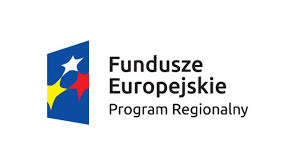 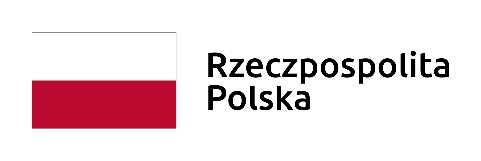 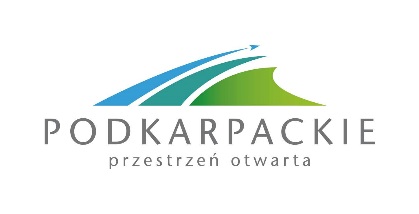 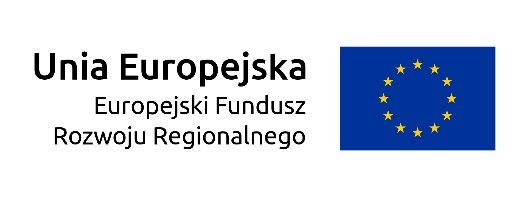 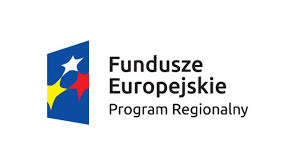 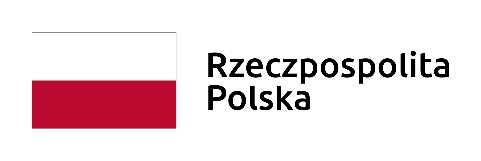 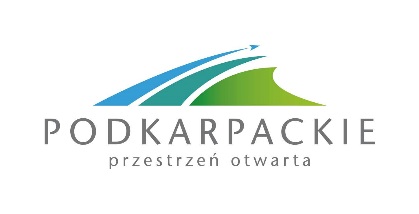 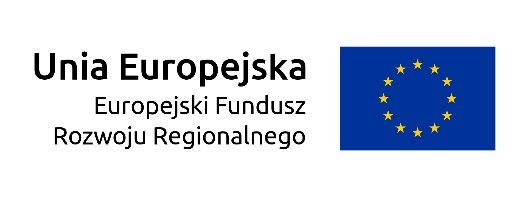 Projekt pn. "Ograniczenie problemów społecznych i gospodarczych w Gminie Kolbuszowa poprzez nadanie nowych lub przywrócenie funkcji zdegradowanym terenom i obiektom wraz z funkcjonalnym zagospodarowaniem ich otoczenia"  jest realizowany w ramach działania 6.3 Rewitalizacja przestrzeni regionalnej, Regionalnego Programu Operacyjnego  Województwa Podkarpackiego na lata 2014-2020 na podstawie Umowy numer RPPK.06.03.00-18-0031/18-00 z dnia 17.06.2019 r.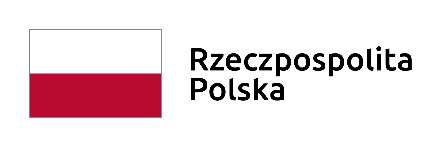 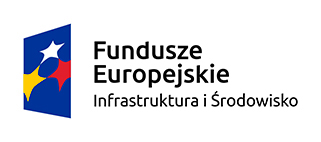 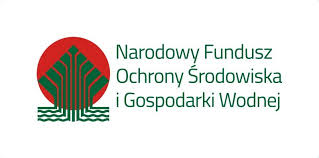 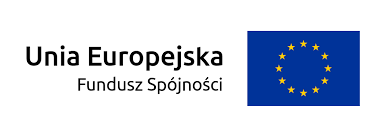 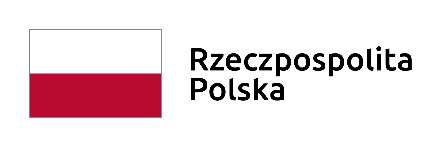 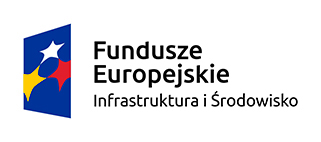 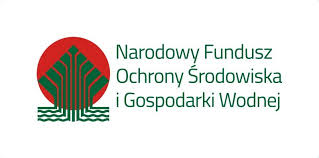 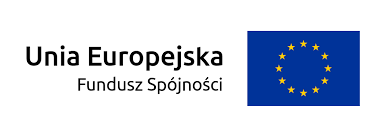 Projekt pn. „Poprawa jakości środowiska poprzez rozwój terenów zieleni na obszarze miasta Kolbuszowa”  jest realizowany w ramach działania 2.5 Poprawa jakości środowiska Programu Operacyjnego Infrastruktura i Środowisko 2014 – 2020 na podstawie Umowy numer POIS.02.05.00-00-0020/18-00 z dnia 08.07.2019 r.